What’s Up4 Non Blondes 1993INTRO:  1 2 / 1 2 /[A]/[A]/[Bm]/[Bm]/[D]/[D]/[A]/[A]/[A]/[A]/[Bm]/[Bm]/[D]/[D]/[A]/[A]/[A] 25 years of my life and still[Bm] Tryin' to get up that great big hill of [D] hope, for a desti-[A]nation [A]I [A] realized quickly when I knew I shouldThat the [Bm] world was made up of this brotherhoodOf [D] man, for whatever that [A] means [A]And so I [A] cry sometimes when I'm lyin’ in bedJust to [Bm] get it all out, what's in my headAnd I, [D] I am feeling, a little pe-[A]culiar [A]And so I [A] wake in the morning and I step outsideAnd I [Bm] take a deep breath, and I get real highAnd I [D] scream from the top of my lungs, "What's going [A] on?" [A]CHORUS:And I say [A] "Hey, yeah, yeah, he-ey [Bm] hey, yeah, yeah"I said [D] "Hey, what's going [A] on?" [A]And I say [A] "Hey, yeah, yeah, he-ey [Bm] hey, yeah, yeah"I said [D] "Hey, what's going [A] on?" [A]INSTRUMENTAL CHORUS:[A] 25 years of my life and still[Bm] Tryin' to to get up that great big hill of [D] hope, for a desti-[A]nation [A]I [A] realized quickly when I knew I shouldThat the [Bm] world was made up of this brotherhoodOf [D] man, for whatever that [A] means [A]And I [A] try, oh my God, do I [Bm] try, I try all the [D] time[D] In this insti-[A]tution [A]And I [A] pray, oh my God, do I [Bm] pray, I pray every single [D] day[D] For a revo-[A]lution [A]And so I [A] cry sometimes when I'm lyin’ in bedJust to [Bm] get it all out, what's in my headAnd I, [D] I am feeling, a little pe-[A]culiar [A]And so I [A] wake in the morning and I step outsideAnd I [Bm] take a deep breath and I get real highAnd I [D] scream from the top of my lungs, "What's going [A] on?" [A]CHORUS:And I say [A] "Hey, yeah, yeah, he-ey [Bm] hey, yeah, yeah"I said [D] "Hey, what's going [A] on?" [A]And I say [A] "Hey, yeah, yeah, he-ey [Bm] hey, yeah, yeah"I said [D] "Hey, what's going [A] on?" [A]CHORUS (2 part):And I say [A] "Hey, yeah, yeah, he-ey               ([A] wake in the morning and I step outside)[Bm] hey, yeah, yeah"([Bm] take a deep breath, and I get real high)I said [D] "Hey,    what's going [A] on?" [A](And I [D] scream,   what’s going [A] on?)  [A]And I say [A] "Hey, yeah, yeah, he-ey               ([A] wake in the morning and I step outside)[Bm] hey, yeah, yeah"([Bm] take a deep breath, and I get real high)I said [D] "Hey,    what's going [A] on?"  [A](And I [D] scream,   what’s going [A] on?)   [A][A] 25 years of my life and still[Bm] Tryin' to to get up that great big hill of [D] hope, for a desti-[A]nation [A]<Slow>[A] 25 years of my life and still[Bm] Tryin' to get up that great big hill of [D] hope, for a desti-[A]nation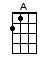 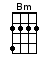 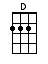 www.bytownukulele.ca